Martfű Város Polgármesterétől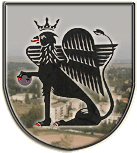 5435 Martfű, Szent István tér 1. Tel: 56/450-222; Fax: 56/450-853E-mail: titkarsag@ph.martfu.huElőterjesztés a Liliom út burkolatának javításáraMartfű Város Önkormányzata Képviselő-testületének 2018. április 24-ei üléséreElőkészítette: Baloghné Juhász Erzsébet irodavezetőVéleményező: Pénzügyi, Ügyrendi és Városfejlesztési BizottságDöntéshozatal: egyszerű többség Tárgyalás módja: nyilvános ülésTisztelt Képviselő- testület!A Liliom út burkolata megsüllyedt, ennek következtében a közlekedés balesetveszélyessé vált.Az út burkolatának javítására három árajánlatot kértünk, melyre kettő érkezett.Az árajánlatokat előterjesztésemhez mellékelem.Javaslom a Képviselő testület a BlackGold Group Kft. ajánlatát fogadja el és az önkormányzat 2018. évi költségvetésének tartalékkerete terhére biztosítsa a burkolatjavításhoz szükséges fedezetet.Kérem előterjesztésem megtárgyalását és az alábbi határozati javaslat elfogadását.Határozati javaslat:Martfű Város Önkormányzata Képviselő-testületének……. /2018.(…….) határozataa Liliom út burkolatának javításárólMartfű Város Önkormányzatának Képviselő-testülete megtárgyalta a Liliom út burkolatának javítására vonatkozó előterjesztést és az alábbiak szerint döntött:1. Martfű Város Önkormányzatának Képviselő-testülete a Liliom úton való közlekedés biztonságossá tétele érdekében elfogadja a BlackGold Group Kft. ajánlatát – 2.264.000,-Ft+ Áfa értékben, mely összeget  az önkormányzat 2018. évi költségvetésének általános tartalékkerete terhére biztosítja.2. A Képviselő-testület felhatalmazza a polgármestert a Liliom út burkolatjavításával kapcsolatos szerződés aláírására.Erről értesülnek:1. Jász-Nagykun-Szolnok Megyei Kormányhivatal2. Valamennyi képviselő helyben3. BlackGold Group Kft. 1134 Budapest, Kassák Lajos utca 45-49.4. Műszaki iroda helyben5. Pénzügyi és Adóügyi iroda helyben6. IrattárMartfű, 2018. április 21.                                                                                                         Dr. Papp Antal                                                                                                           polgármester